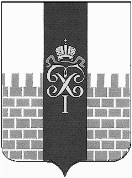 МЕСТНАЯ АДМИНИСТРАЦИЯ МУНИЦИПАЛЬНОГО ОБРАЗОВАНИЯ ГОРОД ПЕТЕРГОФ_____________________________________________________________________________ПОСТАНОВЛЕНИЕот «18 » декабря 2014 г.	                                                                           № 245В соответствии с Бюджетным  кодексом  Российской Федерации, Федеральным Законом «Об общих принципах организации местного самоуправления в Российской Федерации», Законом Санкт-Петербурга «Об организации местного самоуправления  в  Санкт-Петербурге», Уставом муниципального образования город Петергоф и Постановлением местной администрации муниципального образования город Петергоф  № 150 от 26.09.2013 года  «Об утверждении  Положения о Порядке разработки, реализации и оценки эффективности муниципальных программ и о Порядке  разработки и реализации планов по непрограммным расходам местного бюджета МО  г. Петергоф» местная администрация муниципального образования г. Петергоф.ПОСТАНОВЛЯЕТ:1. Внести изменения в постановление местной администрации муниципального образования город Петергоф от 27.10.2014 № 198 «Об утверждении муниципальной программы   «Озеленение территории зеленых насаждений внутриквартального озеленения муниципального образования город Петергоф» на 2015 год»  согласно приложений  № 1,2  к настоящему постановлению.  2.  Постановление вступает  в  силу  с  момента  обнародования.3.  Контроль за исполнением  настоящего постановления оставляю за собой.Глава местной администрациимуниципального образования город Петергоф                                                                          А.В. Шифман              Приложение  № 1к постановлению  от  « 18 » декабря  2014 г. № 245  ПАСПОРТМУНИЦИПАЛЬНОЙ  ПРОГРАММЫПриложение № 2 к Постановлению МА МО город Петергоф  от  « 18 » декабря  2014 г. № 245       Согласовано:                                                                                                            Утверждено:Глава муниципального образования                                       Глава местной администрации Город Петергоф                                                                                                 МО г. Петергоф________________М.И. Барышников                                   _______________А.В. Шифман« 23» декабря  2014 г                                                                            « 18 » декабря  2014 гМУНИЦИПАЛЬНАЯ   ПРОГРАММА«Озеленение территории зеленых насаждений внутриквартального озеленения муниципального образования город Петергоф»(новая редакция)Характеристика  текущего состоянияНа территории МО город Петергоф существуют искусственные посадки зеленых насаждений в виде отдельных  насаждений, живой изгороди. Существующие участки зеленых насаждений общего пользования и растений имеют  неудовлетворительное состояние:  недостаточно благоустроены, нуждаются в постоянном уходе,  эксплуатация их бесконтрольна. Необходим систематический уход за существующими насаждениями: вырезка в живых изгородях примесей сорняковой поросли, уборка аварийных и старых деревьев, декоративная обрезка, подсадка саженцев.В 2014 году на территории МО г. Петергоф население и гостей города радовали 119 цветочных клумб по 42 адресам.  Общая оценка проекта населением положительная, однако, есть замечания по распределению клумб по адресам: где-то 5 клумб по одному адресу, а где-то нет клумб при наличии заявлений граждан.  Анализ этой ситуации приводит к решению перераспределить клумбы по адресам более равномерно.Расходы по программе должны обеспечить дальнейшее развитие г. Петергофа, как   исторического, культурного и туристического пригорода Санкт-Петербурга.2. Цели программы:                                                                                                                        - благоустройство и озеленение  города с целью удовлетворения потребностей населения города в благоприятных условиях проживания- улучшение экологической обстановки-создание благоприятных условий для отдыха населения.3. Задачи программы:- осуществление разработанных основных направлений по благоустройству;- устранение аварийных ситуаций в результате вырубки деревьев;- выполнение заявок от жителей города- улучшение эстетического восприятия окружающей среды- воспитание чувства прекрасного и поведения в общественных местах.4. Ожидаемые конечные результаты реализации муниципальной программы: - посадка кустов и деревьев на территории МО – 700 шт.;- восстановление газонов на территории МО  – 5 000 кв.м.;- организация доставки растительного грунта для создания цветников и газонов на территории МО – 250 куб.м.- санитарные рубки деревьев на территории МО – 100 шт.- содержание территорий зеленых насаждений внутриквартального озеленения на территории МО  – 305 577 кв.м.- посадка цветов в ранее установленные вазоны на территории МО – 600 вазонов.- устройство на внутриквартальных территориях города Петергоф в количестве 21  цветочных клумб  площадью 469,4 кв.м,  с посадкой 14 081 цветка.- посадки цветов в ранее созданные 58 клумбы площадью 902,1 кв.м., с посадкой 57 735 цветка.-уход за 79 цветочными клумбами, площадью 1 371,5  кв. м.5. Сроки реализации муниципальной программы:      -  I - IV кварталы 2015 года.Перечень мероприятий муниципальной программы, ожидаемые конечные результаты реализации и необходимый объём финансирования:Приложение:№1 Список адресов клумб.№2,3 Сметный расчет по содержанию территорий зеленых насаждений.Приложение №2 Сметный расчет1. Расчет стоимости  работ  по посадке кустов и деревьев (Зеленые насаждения ЗН) на территории муниципальным образованием город Петергоф в 2015 году2. Расчет стоимости  работ  по организации работ по восстановлению газонов  на территории муниципальным образованием город Петергоф в 2015 году3. Расчет стоимости  работ  по организации доставки плодородного грунта для растений (цветников и газонов) на территории муниципальным образованием город Петергоф 4. Расчет стоимости работ  по санитарной рубки деревьев на территории муниципальным образованием город Петергоф в 2015 году5. Содержание территорий зеленых насаждений внутриквартального озеленения на территории муниципальным образованием город Петергоф в 2015 году6. Расчет стоимости работ  по посадкам цветов в ранее установленные вазоны на территории муниципальным образованием город Петергоф в 2015 годуВсего п.1-6								             5 634,4  тыс. руб.Изготовление смет 1% от сметной стоимости    56,3 тыс. рублейПроверка смет 0,3%                                                16,9  тыс. рублей7.Расчет стоимости работ по посадке цветов, устройству, уходу цветочных клумб.                                                 1. Изготовление смет  -    42 374,5 руб.Гл. специалист  ОГХ                                                          Ж.Н. Чиж               «О внесении изменений в постановление местной администрации муниципального образования город Петергоф от 27.10.2014 № 198 «Об утверждении муниципальной программы   «Озеленение территории зеленых насаждений внутриквартального озеленения муниципального образования город Петергоф» на 2015 год»Наименование муниципальной  программы «Озеленение территории зеленых насаждений внутриквартального озеленения муниципального образования город Петергоф»Наименование вопроса местного значения,  к которому относится муниципальная программаОзеленение территорий зеленых насаждений внутриквартального озеленения, в том числе организацию работ по компенсационному озеленению, осуществляемому в соответствии с законом Санкт-Петербурга, содержание территорий зеленых насаждений внутриквартального озеленения, ремонт расположенных на них объектов зеленых насаждений, защиту зеленых насаждений на указанных территориях, утверждение перечней территорий зеленых насаждений внутриквартального озелененияНаименование заказчика муниципальной программыМестная администрация муниципального образования город ПетергофОтветственный исполнитель       муниципальной программы       Отдел городского хозяйства местной администрации муниципального образования город ПетергофЦель муниципальной программы- благоустройство и озеленение  города с целью удовлетворения потребностей населения города в благоприятных условиях проживания- улучшение экологической обстановки-создание благоприятных условий для отдыха населения.Основные задачи муниципальной программы- осуществление разработанных основных направлений по благоустройству;- устранение аварийных ситуаций в результате вырубки деревьев;- выполнение заявок от жителей города- улучшение эстетического восприятия окружающей среды- воспитание чувства прекрасного и поведения в общественных местахСроки и этапы реализации муниципальной программыI-IV кварталы 2015 годаОбъемы бюджетных ассигнований   муниципальной программы         13 246,6  тыс. руб.Ожидаемые конечные результаты реализации муниципальной программы- посадка кустов и деревьев на территории МО – 700 шт.;- восстановление газонов на территории МО  – 5 000 кв.м.;- организация доставки растительного грунта для создания цветников и газонов на территории МО – 250 куб.м.- санитарные рубки деревьев на территории МО – 100 шт.- содержание территорий зеленых насаждений внутриквар -тального озеленения на территории МО – 305 577 кв.м.- посадка цветов в ранее установленные вазоны на территории МО – 600 вазонов.- устройство на внутриквартальных территориях г. Петергоф в количестве 21  цветочной клумбы  площадью 469,4 м2., с посадкой 14 081 цветка- посадки цветов в ранее созданные 58 клумбы площадью 902,1 кв.м. с посадкой 57 735 цветка.-уход за 79 цветочными клумбами, площадью 1 371,5 кв.м.№п/пНаименование мероприятияНаименование мероприятияОжидаемые конечные результатыОжидаемые конечные результатыСрок исполнения мероприятияНеобходимый объём финансирования(тыс.руб.)Прим.№п/пНаименование мероприятияНаименование мероприятияЕд. изм.Кол-воСрок исполнения мероприятияНеобходимый объём финансирования(тыс.руб.)Прим.I. ОзеленениеI. ОзеленениеI. ОзеленениеI. ОзеленениеI. ОзеленениеI. ОзеленениеI. ОзеленениеI. Озеленение1Посадка кустов и деревьевна территории МОПосадка кустов и деревьевна территории МОшт.700II- IV квартал 685,0Расчет стоимости (приложение №2)2Восстановление газоновна территории МОВосстановление газоновна территории МОкв.м.5 000II-III квартал1 770,2Расчет стоимости (приложение №2)3Организация доставки растительного грунта для создания цветников и газонов на территории МООрганизация доставки растительного грунта для создания цветников и газонов на территории МОкуб.м.250II квартал255,7Расчет стоимости (приложение №2)4Санитарные рубки деревьев на территории МОСанитарные рубки деревьев на территории МОшт.100I- IV квартал1 356,8Расчет стоимости (приложение №2)5Содержание территорий зеленых насаждений внутриквартального озеленения на территории МОСодержание территорий зеленых насаждений внутриквартального озеленения на территории МОкв.м305 577I- IV квартал5 162,4Расчет стоимости (приложение №2,3)6Посадка цветов в ранее установленные вазоны на территории МОПосадка цветов в ранее установленные вазоны на территории МОшт.600II квартал877,7Расчет стоимости (приложение №2)7Изготовление смет Изготовление смет 1-4 квартал56,3Расчет стоимости (приложение №2)8проверка сметпроверка смет1-4 квартал16,9Расчет стоимости (приложение №2)ИТОГО по I разделу:ИТОГО по I разделу:ИТОГО по I разделу:ИТОГО по I разделу:ИТОГО по I разделу:ИТОГО по I разделу:10 181,0II. Петергоф-город цветовII. Петергоф-город цветовII. Петергоф-город цветовII. Петергоф-город цветовII. Петергоф-город цветовII. Петергоф-город цветовII. Петергоф-город цветовII. Петергоф-город цветов9Устройство цветочных клумб  на внутриквартальных территориях города ПетергофКлумбаКв. метрыШт. цветовКлумбаКв. метрыШт. цветов21469,414 081II квартал 1 072,1Расчет стоимости (приложение №2)10Уход за цветочными клумбамиКлумбаКв. метрыКлумбаКв. метры791 371,5II-III квартал 1 138,9Расчет стоимости (приложение №2)11Посадка цветов в ранее выполненные цветочные клумбыКлумбаШт. цветовКлумбаШт. цветов5857 735II квартал 812,2Расчет стоимости (приложение №2)12Изготовление смет I- IV квартал42,4Расчет стоимости (приложение №2)ИТОГО по II разделу:ИТОГО по II разделу:ИТОГО по II разделу:ИТОГО по II разделу:ИТОГО по II разделу:ИТОГО по II разделу:3 065,6ВСЕГО по Муниципальной программе:ВСЕГО по Муниципальной программе:ВСЕГО по Муниципальной программе:ВСЕГО по Муниципальной программе:ВСЕГО по Муниципальной программе:ВСЕГО по Муниципальной программе:13 246,6№ п/пПланируемый  объем затрат /количество единиц ЗН на 2015 годСредняя цена, руб. за единицу ЗН 2014г. с учетом ИПЦ 106%Общая стоимость работ,тыс. руб.1. деревья506 884,7344,22. кусты650524,3340,8итого700685,0№ п/пПланируемый  объем затрат в м2 на 2015 годСредняя цена, руб. за м22014г. с учетом ИПЦ 106 %Общая стоимость работ, тыс. руб.15 000354,041 770,2№ п/пПланируемый  объем, куб.м. на 2015 годСредняя цена, руб. за куб.м.2014г. с учетом ИПЦ 106%Общая стоимость работ, тыс. руб.12501 022,9255,7№ п/пПланируемый  объем, ед. на 2015 годСредняя цена, руб. за 1 дерево 2014г. с учетом ИПЦ 106%Общая стоимость работ, тыс.  руб.1.10013 568,01 356,8№ п/пПланируемый  объем, затрат на 2015 год, м.кв.Средняя цена, руб. 2014г. с учетом с учетом ИПЦ 106%Общая стоимость работ, тыс.  руб.Прополка, полив, подрезка и т.д.5 200132,5689,0№ п/пПланируемый  объем, ед.на 2015 годСредняя цена, руб. за 1 вазон 2014г.  с учетом ИПЦ 106%Общая стоимость работ, тыс.  руб.16001 462,8877,7Наименование работПланируемое количество цветочных клумбСредняя цена за клумбупо МК 2014г.с учетом ИПЦ 106 %,  руб.Общая стоимость работ,руб.Устройство на внутриквартальных территориях города Петергоф цветочных клумб2148 159,0*1,06=51 048,541 072 019,34Уход за цветочными клумбами7913 600,06*1,06=14 416,061 138 868,74Посадка цветов в ранее выполненные цветочные клумбы5813 210,19*1,06=14 002,8812 162,40ИТОГОИТОГОИТОГО3 023 050,48